Поликлиновой шкив с шагом ручья 2,34 мм, 
делать по эскизу 1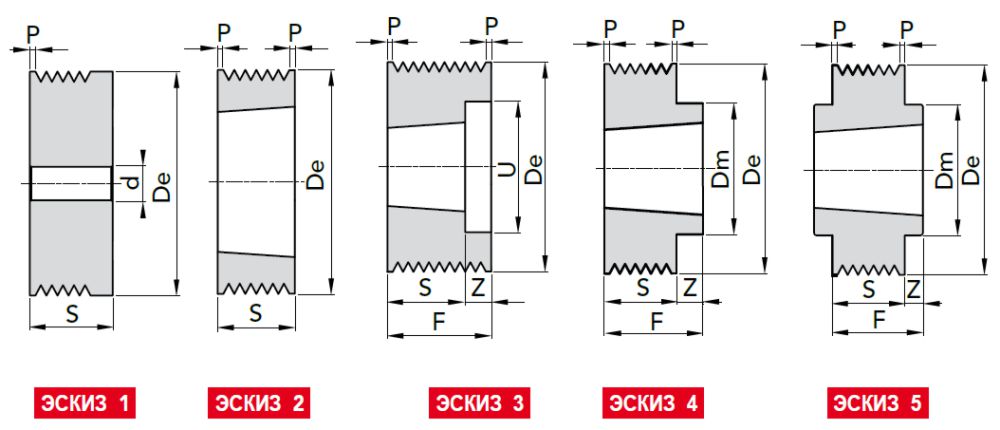 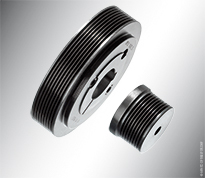 Шкив крепиться на вал двигателя, крепление на шпонку.Размеры паза под шпонку, ширина – 3 мм, глубина – 2 ммВопрос, паз в отверстии шкива под шпонку Вы можете сделать?Ваши предложения по стоимости и срокам.С уважением, 
Юрий, тел. 8 916-702-17-42Диаметр 
DeКод заказа№ ЭскизаКол-во ручьевSZDmUd504810805018под расточку32---145050